Муниципальное бюджетное дошкольное образовательное учреждение детский сад общеразвивающего вида №28 пгт. Черноморского муниципального образования Северский районТЕМА ПЕДАГОГИЧЕСКОГО ОПЫТА:Формирование нравственно-патриотических качеств у детей старшего дошкольного возрастаавтор: Наталья Александровна Шудря, воспитатель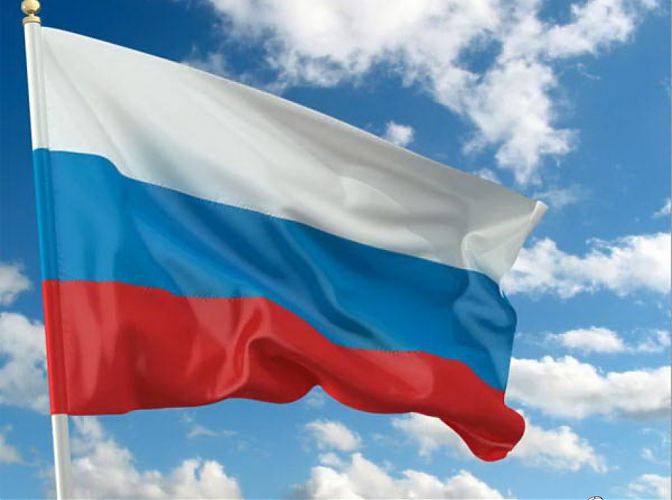 пгт. Черноморский2015 год